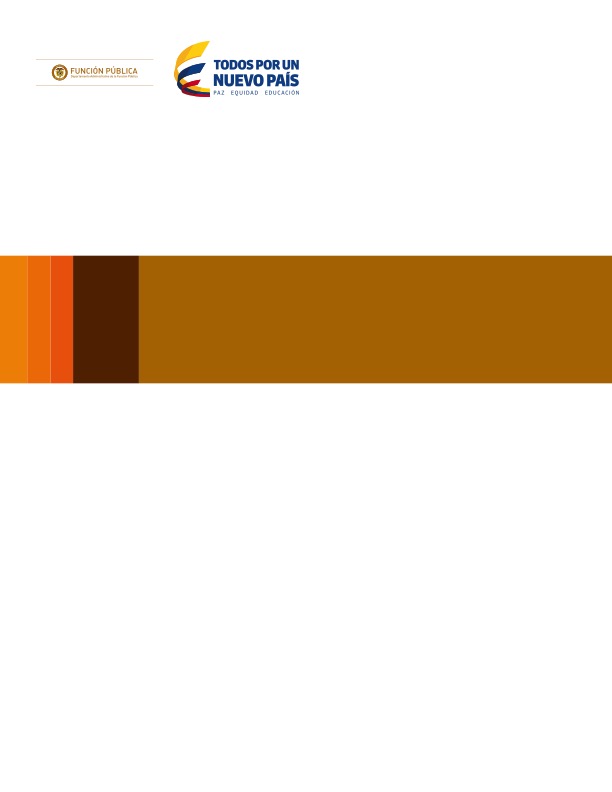 INFORME DE VERIFICACIÓN DEL ESTADO ACTUAL DE LA INFORMACIÓN REGISTRADA POR FUNCIÓN PÚBLICA, EN EL SISTEMA DE INFORMACIÓN Y GESTIÓN DEL EMPLEO PÚBLICO (SIGEP)Teniendo en cuenta lo dispuesto en la Ley 190 de 1995 y el Decreto 1083 de 2015 (Título 17 libro 2), la Oficina de Control Interno, presenta el resultado a la verificación del estado actual de la información registrada en el SIGEP (enero-octubre 11 de 2017). El seguimiento se desarrolla teniendo en cuenta los reportes arrojados por el Sistema, iniciando con el Módulo de Hoja de Vida; Bienes y Rentas; Contratos; Modulo Vinculación /Desvinculación y culminando con las observaciones por parte de la Oficina de Control Interno.  A continuación, el detalle del seguimiento efectuado:MODULO HOJA DE VIDA De conformidad con la Ley 190 de 1995, en su Artículo Primero señala lo siguiente: “Todo aspirante a ocupar un cargo o empleo público, o a celebrar un contrato de prestación de servicios con la administración deberá presentar ante la unidad de personal de la correspondiente entidad, o ante la dependencia que haga sus veces, el formato único de hojas de vida debidamente diligenciado en el cual consignará la información completa que en ella se solicita (…)”; con el fin de verificar el cumplimiento de éste artículo, tanto para los empleados públicos como para los contratistas vinculados a Función Pública, se analizó la siguiente información: Monitoreo avance Hoja de Vida – SIGEP, Planta octubre 2017 (Global - Temporal) e Informes Contratos 2016-2017 - remitido por los Grupos de Gestión Humana y Gestión Contractual. Con base en lo anterior, se adelantó la revisión a los siguientes puntos: 1.1 ACTUALIZACION HOJA DE VIDA SERVIDORES PUBLICOS La Oficina de Control Interno, toma como referente la información enviada por el Grupo de Gestión Humana, respecto al personal de planta que labora en la entidad a 11 de octubre de 2017; la cual se representa en la tabla descrita a continuación:Con relación a la actualización de las Hojas de VidaPara el seguimiento de este tema se llevó a cabo la consulta “Monitoreo avance Hoja de Vida”, que registra un total de 242 servidores públicos activos, de los cuales los siguientes 24 no han actualizado el formato de hoja de vida:Fuente: Reporte “Monitoreo Hoja de Vida” SIGEP 11/10/2017*Estas personas no se encuentran en la planta de personalCon respecto a lo encontrado por la Oficina de Control Interno en el cuadro anterior, el Grupo de Gestión Humana suministra evidencia de la incidencia a la Mesa de Servicio SIGEP, con el fin de establecer la razón por la cual estas personas aparecen registradas en el Sistema, si ya no pertenecen a la planta de personal (Proactiva net de noviembre 15/17).De igual manera, en lo relacionado con los servidores públicos que se registran con la hoja de vida no actualizada en el SIGEP, el Grupo en mención informa lo siguiente:En la historia laboral de cada uno de los servidores se encuentran las hojas de vida actualizadas. Con base en lo anterior, la Oficina de Control Interno revisa las historias laborales, evidenciando lo manifestado por el área.En lo pertinente a que en el SIGEP aparezca como no actualizada la hoja de vida, informan que esta situación se ha tratado desde el año pasado con la Dirección de Empleo Público (administrador de la plataforma SIGEP), para que se genere un bloqueo que no permita salir al servidor de la página, sin tramitar el espacio donde se certifica que la hoja de vida se encuentra actualizada (Acta reunión de agosto 17/16).  La Oficina de Control Interno evidencia que a la fecha del presente seguimiento, no se ha realizado el ajuste en el SIGEP a pesar que ha sido una recomendación reiterada en varios informes.Con relación a las Hojas de Vida de los Empleados PúblicosPara éste seguimiento se toman los servidores públicos vinculados al Departamento (242) que registra la consulta denominada “Monitoreo avance Hoja de Vida”; sin embargo, una vez revisado el archivo “planta octubre 2017” entregado por el Grupo de Gestión Humana, se observa que éste registra 233 servidores; al realizar la comparación entre los dos (2) documentos mencionados se evidenció:Relación de servidores que se encuentran en la Planta de Personal y no se registran en el SIGEP (Monitoreo hoja de vida):               Fuente: Reporte “Monitoreo Hoja de Vida” SIGEP 11/10/2017 vs Cuadro Excel “Planta octubre 2017” Gestión HumanaRelación de servidores que se encuentran en SIGEP “Monitoreo hoja de vida” y no están registrados en la planta de personal:Fuente: Reporte “Monitoreo Hoja de Vida” SIGEP 11/10/2017 vs Cuadro Excel “Planta Octubre 2017” Gestión Humana1.2.  HOJA DE VIDA DE LOS CONTRATISTASPara el seguimiento en éste ítem, se toma la siguiente información suministrada por el Grupo de Gestión Contractual: Una vez comparado el número de contratistas informado por el Grupo de Gestión Contractual (166), con respecto al reporte de 82 contratistas activos en el SIGEP (Monitoreo hoja de vida), se observó que los siguientes 25 no han actualizado su hoja de vida en el Sistema:Fuente: Reporte “Monitoreo Hoja de Vida” SIGEP 11/10/2017En cuanto a los contratistas que figuran con la hoja de vida no actualizada en el SIGEP, el Grupo de Gestión Contractual señala que es responsabilidad del Supervisor verificar que el contratista actualice la hoja de vida (obligaciones contractuales).  Si bien es cierto lo antes enunciado es responsabilidad del Supervisor del contrato, se sugiere que el Grupo de Gestión Contractual continúe fortaleciendo las capacitaciones que viene brindando a estos, siendo importante incluir al enlace SIGEP en Función Pública (Dirección de Empleo Público), con el fin de asesorar al Supervisor en la forma de cómo se debe llevar a cabo el seguimiento, a la verificación de la actualización de la hoja de vida del contratista en el Sistema.  Lo anterior sustentando en el desconocimiento de varios Supervisores sobre el tema.BIENES Y RENTASPara la verificación de la información que se registra en el SIGEP en este módulo, se analizó el Reporte denominado “Monitoreo avance Bienes y Rentas” (11 de octubre 2017), encontrando lo siguiente:A.- Servidores que presentaron la declaración extemporáneamenteNota.  *Estos servidores públicos fueron requeridos por el Grupo de Gestión Humana, para que corrigieran el valor de la Declaración de Bienes y Rentas, por no coincidir con el Certificado de Bienes y rentas; quienes realizaron la corrección.  Lo anterior justifica la extemporaneidad de la Declaración de Bienes y Rentas.  (Informe sobre Declaración de Bienes y Rentas; Grupo de Gestión Humana, agosto 2017) ** Esta persona no aparece relacionada en la planta de personal Con relación a las observaciones anteriores, el Grupo de Gestión Humana señala que los servidores relacionados presentaron de manera oportuna la Declaración de Bienes y Rentas, la cual se encuentra en físico en las historias laborales. La Oficina de Control Interno efectuó verificación respecto a la oportunidad en la presentación de la declaración por parte de los servidores, encontrando que efectivamente realizaron la gestión de manera oportuna. De lo que se puede inferir que la fecha extemporánea registrada en el sistema, obedece a cambios realizados por el funcionario posteriormente.B.- Servidores que presentaron la declaración con vigencia diferente a la solicitada (01/01/2016 al 31/12/2016)Nota. * El sistema reporta además que estos servidores realizaron su última actualización durante la vigencia 2016; sin            embargo, una vez verificado se evidencia que la Declaración de Bienes y Rentas fue presentada en físico al Grupo de Gestión Humana en mayo de 2017       	          **Esta persona no aparecen en la planta de personalEn este tema el Grupo de Gestión Humana, manifiesta que el formato no cuenta con este campo para realizar la validación física al momento de la recepción del documento. Es de anotar que los funcionarios registrados en el cuadro anterior, no se encuentran en la muestra de servidores relacionados en el “Informe sobre Declaración de Bienes y Rentas - Grupo de Gestión Humana - agosto 2017). C.- Servidores que se reportan como declaración de bienes y rentas sin actualizarEl Grupo de Gestión Humana informa que para los casos en los cuales no aparecen vinculadas las personas a la planta de personal, ha enviado incidencia a la Mesa de Servicio SIGEP, con el fin de determinar la razón por la cual estas personas aparecen registradas en el SIGEP si ya no pertenecen a la planta de personal (Proactiva net de noviembre 15/17).REPORTE CONTRATOS ACTIVOS 2017La Oficina de Control Interno, llevó a cabo la revisión del reporte de los Contratos de Prestación de Servicios Profesionales o de Apoyo a la Gestión, mediante la comparación de la información enviada por el Grupo de Gestión Contractual que reporta 193 contratos al 11 de octubre del presente año, con la información registrada en SIGEP - Contratos que arroja 189 con corte a la misma fecha; producto del análisis efectuado a continuación se presentan las novedades encontradas: Contratos suscritos durante el periodo evaluado, los cuales no fueron reportados en SIGEP:Fuente: Reporte “Contratos” SIGEP 11/10/2017 vs INFORME CONTRATOS 2016 -  2017El Grupo de Gestión Contractual indica que no existe un término legal para realizar el reporte de los contratos al SIGEP, aclara además, que los contratos suscritos en el mes de octubre se registraron con posterioridad a la consulta hecha por la OCI (11/10/2017) por cuanto se presentaron fallas en la plataforma SIGEP.  Con base en lo anterior, la Oficina de Control Interno llevó a cabo una nueva consulta (15 de noviembre) y observó el registro de los contratos antes enunciados.  De otra parte, se encontraron evidencias sobre los inconvenientes presentados en el Sistema durante los meses de septiembre y octubre del año en curso (banner publicados página Web). Es importante anotar que los contratos Nos. 010 y 055 de 2017, no se encontraron registrados en la fecha de consulta antes enunciada.Contratos reportados en SIGEP que presentan errores de digitación o transcripción: El reporte SIGEP refleja que 56 contratos culminaron su plazo de ejecución; de estos únicamente 10 registran fecha de liquidación. De otra parte, se evidencia que el contrato No. 159 de 2017 se encuentra registrado dos (2) veces.Es importante anotar que, en el informe anterior emitido por la Oficina de Control Interno en julio de 2016, se recomendó al Grupo de Gestión Contractual adelantar las gestiones necesarias para la liquidación automática de los contratos en el SIGEP.Se observa que del total de contratos registrados en el SIGEP (189), en 43 contratos no se reportó en el sistema el código del supervisor.Del número de contratos informado por el Grupo de Gestión Contractual (193), se tomó una muestra aleatoria de 10 de ellos para verificar su publicación y coincidencia con lo registrado tanto el SECOOP II como en el SIGEP; observando la coherencia de la información registrada en ambos aplicativos.En cuanto a las observaciones anteriormente señaladas, el Grupo de Gestión Contractual informa que los temas serán objeto de verificación con los encargados de la plataforma SIGEP, con el fin que se efectúen los ajustes en la información, la liquidación automática de los contratos y el registro del código del supervisor. 4 - MODULO VINCULACIÓN / DESVINCULACIÓN4.1 Vinculación Para la verificación de este punto, la Oficina de Control Interno parte de la información remitida por el Grupo de Gestión Humana (Planta de personal 01 de julio de 2016 - 11 octubre 2017), la cual registra un ingreso de 48 servidores. Con base en lo anterior, se revisó que el personal ingresado se encontrara registrado en el SIGEP en los Módulos “Vinculación”; “Hoja de Vida” y “Declaración Bienes y Rentas”. Una vez analizada la información se evidenció que 18 de los funcionarios vinculados a Función Pública, se encuentran en el SIGEP (Módulo “Vinculación) asignados a una dependencia diferente a la relacionada en la planta de personal; consultada la dependencia indica que existe un error en la distribución de la planta en el sistema SIGEP y que han adelantado las gestiones para realizar los ajustes en la plataforma, tarea que se realizará en coordinación con la Oficina de Tecnologías de la Información y las Comunicaciones.  La Oficina de Control Interno evidenció los soportes de la gestión realizada por el Grupo de Gestión Humana.Verificado el Módulo “Hoja de Vida”, se observó que 6 de los servidores que ingresaron no actualizaron el formato de hoja de vida de Función Pública, una vez aclarado el tema con el Grupo de Gestión Humana, señala que, en la mayoría de los casos debido a las fallas presentadas en el SIGEP, los funcionarios para el ingreso tuvieron que actualizar el formato de hoja de vida de forma física y posteriormente realizaron la actualización en la plataforma.  El Grupo remitió soportes de las hojas de vida diligenciadas.Teniendo en cuenta las nuevas vinculaciones, la Oficina de Control Interno procede con la revisión del Módulo “Declaración de Bienes y Rentas”, encontrando lo siguiente:Se registra un (1) servidor público con la Declaración de Bienes y Rentas “No Actualizada”.Tres (3) servidores públicos que presentan la Declaración de Bienes y Rentas por fuera de los términos legales para rendirla. Tres (3) servidores públicos que actualizaron la Declaración en una fecha diferente a la del ingreso. Tres (3) servidores públicos que presentaron la Declaración con vigencia diferente a la solicitada (01/01/2016 al 31/12/2016).Para los casos antes enunciados, el Grupo de Gestión Humana comenta nuevamente que se presentaron estas situaciones debido a fallas en el SIGEP.  Igual que en los casos de hoja de vida enunciados con anterioridad, los servidores entregaron en físico la respectiva Declaración de Renta y luego procedieron con la actualización de ésta en la plataforma. En lo que tiene que ver con los errores por registro de vigencia diferente, informa el área que los servidores serán requeridos para que realicen el ajuste pertinente.4.2 DesvinculaciónPara realizar seguimiento en este ítem, se compara la información presentada por el Grupo de Gestión Humana (Retiros II semestre 2016- enero - octubre 2017) que reporta la desvinculación de 52 empleados públicos, con el reporte en el SIGEP – Módulo “Desvinculaciones”, observando lo siguiente:A.- Relación de servidores que se encuentran en el reporte remitido por el Grupo de Gestión Humana y no en el SIGEP:Diana Paola Chaves David Alexander Guatavita DíazGustavo Gabriel LopezLa Oficina de Control Interno analizó la información enviada por el Grupo de Gestión Humana (archivo “Retiros II semestre 2016- enero - octubre 2017” - 09 de octubre) y pudo establecer que estas personas presentaron renuncia y fueron desvinculadas de Función Pública en el mes de junio de 2016; de igual manera se observó que el Grupo en mención procede con su registro de desvinculación en el SIGEP, los primeros días del mes de Julio del mismo año.  B.- Relación de servidores que están en el SIGEP y no en el reporte enviado por el Grupo de Gestión Humana:Samir Andrés Salazar Casallas CONCLUSIONES Y RECOMENDACIONES OFICINA DE CONTROL INTERNOCon relación a los Empleados PúblicosSe recomienda revisar la información registrada por el Grupo de Gestión Humana en su planta de personal con corte a octubre 11 con lo registrado en el SIGEP Módulo “Monitoreo avance Hoja de Vida”.  Lo anterior por cuanto se encontraron diferencias, tal como se enuncian en el numeral 1.1 del presente informe.Es importante continuar con las campañas de actualización de Hoja de Vida y Bienes y Rentas, que ha venido adelantando el Grupo de Gestión Humana; con el fin de lograr que la totalidad de los servidores públicos vinculados a Función Pública cumplan con este requisito.Se sugiere ajustar la información de los servidores desvinculados en Función Pública con los reportes consignados en el SIGEP.  Lo antes enunciado obedece a las diferencias que fueron encontradas y las cuales se encuentran detalladas en el numeral 4.2 de este informe.Con relación a los contratistas En lo pertinente a la actualización de la Hoja de Vida, se reitera la función que tiene el Supervisor del contrato para verificar el cumplimiento de las obligaciones contractuales a cargo del contratista (Resolución 251 de 2015, artículo 4, numeral 3); en razón a que se observaron varios casos en donde la hoja de vida no se encuentra actualizada.se sugiere que el Grupo de Gestión Contractual continúe fortaleciendo las capacitaciones que viene brindando a estos, siendo importante incluir al enlace SIGEP en Función Pública (Dirección de Empleo Público), con el fin de asesorar al Supervisor en la forma de cómo se debe llevar a cabo el seguimiento, a la verificación de la actualización de la hoja de vida del contratista en el Sistema.  Lo anterior sustentando en el desconocimiento de varios Supervisores sobre el tema.En relación con el reporte de contratos SIGEP, se debe tener en cuenta la coherencia que debe existe entre la información reportada en este Sistema y la registra por el Grupo de Gestión Contractual en su archivo Excel denominado “Informes Contratos 2016-2017”.  Adicional a lo anterior es necesario se estandarice la forma como se deben ingresar los datos al SIGEP (año y número del contrato, entre otros), ello por cuanto se encontraron inconsistencias en los registros.Respecto de la liquidación automática de los contratos en el SIGEP, se reitera la recomendación al Grupo de Gestión Contractual, para que realice las gestiones pertinentes y se subsane ésta situación. Se hace necesario que la Dirección de Empleo Público y la Oficina de las Tecnologías de la Información y las Comunicaciones, emprendan acciones frente a las observaciones realizadas y algunas reiteradas en el presente informe, para que se lleven a cabo los ajustes necesarios en el SIGEP.LUZ STELLA PATIÑO JURADOJefe Oficina de Control InternoElaboro: Sandra Milena Ramirez OsorioRevisó: Luz Stella Patiño JuradoOCUPADOSVACANTESTOTAL CARGOSPLANTA GLOBAL 1815186PLANTA TEMPORAL Políticas 40343PLANTA TEMPORAL TIC’s12214Total           23310           243No. 1er Nombre2º Nombre1er Apellido2º ApellidoActualizado?Nombre tipo de alta1DANIELAJIMENEZESTRADANoEmpleado Público2JUANPABLOBONELLGOMEZNoEmpleado Público3ANDRESFELIPEAYALACASTAÑEDANoEmpleado Público4JUANPABLOBICENTYMENDOZANoEmpleado Público5MILTONANDRESPINILLACARDENASNoEmpleado Público6MANUELFERNANDEZOCHOANoEmpleado Público7YADIRABUSTOSPOVEDANoEmpleado Público8LUZESTELLAMARRUGONoEmpleado Público*9EDILMACECILIAPOSSOGONZALEZNoEmpleado Público*10LUZELENACADENACRUZNoEmpleado Público*11LIBIAANDREAGONZALEZMERANoEmpleado Público*12MARICELAFORYGARCIANoEmpleado Público*13DIANAMARGARITACASTILLACARVAJALNoEmpleado Público14JUDYMAGALIRODRIGUEZSANTANANoEmpleado Público15NATALIAASTRIDCARDONARAMIREZNoEmpleado Público16GINNAZABRANSKYRODRIGUEZNoEmpleado Público17DIANAMARÍABOHORQUEZLOSADANoEmpleado Público18GRIMALDORAFAELAPARICIOHERRERANoEmpleado Público*19JAIROPARRANoEmpleado Público*20DIEGOALEJANDROBELTRANOGILVIE BROWNENoEmpleado Público21HAROLDISRAELHERREÑOSUAREZNoEmpleado Público22JORGEJAVIERCALDERONCUELLARNoEmpleado Público23NELSONALBERTOGUTIERREZPINILLANoEmpleado Público24JOHNCESARGUACHETABENAVIDESNoEmpleado PúblicoNo. cédula  Nombre del Servidor     Observaciones 14520788SANTIAGO ARANGO CORRALESVinculado el 02/10/20173   53102113VERGARA VERGARA MIRTHA LUZ Retirada desde el mes de julioNo. Cédula                   Nombre del servidor 16881175GRIMALDO RAFAEL APARICIO HERRERA27931087JAIRO PARRA310482212WILSON JAVIER BELTRAN PLAZA431574512DORY ANDREA CASTAÑO BEDOYA532717258LUZ ESTELLA MARRUGO633337650EDILMA CECILIA POSSO GONZALEZ734539773BLANCA JEANNETTE TEJADA DAZA834598581LUZ ELENA CADENA CRUZ 934602225DIALINA PAZ ZAPATA1034611332LIBIA ANDREA GONZALEZ MERA1134620120MARICELA FORY GARCIA Periodo   Numero de contratistas01 Enero – 11 Octubre  2017 1661er Nombre2º Nombre1er Apellido2º ApellidoActualizado?Nombre tipo de alta1NATALIAFONEGRANoContratista2YULYVERONICARUEDAPEREZNoContratista3ANAMARIAPONCE DE LEONCEBALLOSNoContratista4PAULAPAEZNoContratista5WENDYORTIZNoContratista6IVANALEJANDROORTIZCARDONANoContratista7DANIELESMERALNoContratista8LUISLOPEZCARMONANoContratista9MARTHACHARRYSNoContratista10JUANGUSTAVOMAHECHABAUTISTANoContratista11JULIOOVALLENoContratista12GIOVANAPARDONoContratista13ISABELCRISTINAGALLEGOECHEVERRINoContratista14LINDADEL SOCORROVELOSAOCHOANoContratista15MONICAMARTINEZNoContratista16EDGARALIRIOVELOSAARIASNoContratista17JUANMAURICIOCORNEJORODRIGUEZNoContratista18JAVIERBUITRAGONoContratista19JUANÁLVAREZNoContratista20OMARLORENZOSALINASVILLAMIZARNoContratista21CAMILO ANDRÉSPOMARESQUIMBAYANoContratista22RODRIGONOGUERANoContratista23GABRIELEDUARDOISIDRORAMOS NoContratista24JESUSASTOLFOROMEROGARCÍANoContratista25JULIANANDRESTABORDAARAQUENoContratistaNo. Cédula 1er Nombre2º Nombre1er Apellido  2° Apellido Fecha Declaración151983942CLAUDIAPATRICIAHERNÁNDEZLEÓN05/09/2017*234602225DIALINAPAZZAPATA10/07/2017**No. Cédula 1er Nombre2º Nombre1er Apellido  2° Apellido Fecha Declaración341723240GLORIAAMPAROSANDOVALMESA06/09/2017*41022931722HELENACATALINAGUTIERREZSASTRE30/08/2017*580283516HELMYFERNANDOENCISOBENITEZ11/10/201761023890126HENRYCÉSPEDESBOHÓRQUEZ09/06/201771031147194JOSE OSCARRAMOSRIVERA30/08/2017852997299LINAMARIAMONCALEANOCUELLAR15/08/2017*91000032760LUZANDREAJARAMILLOACERO31/07/20171041757854MARÍAESPERANZAPEÑABEJARANO14/08/2017*1172004231RAFAELHUMBERTORODRIGUEZBARRIOS15/09/20171252776771YULYALEXANDRASANTOYATOVAR12/07/2017Nº de Documento1er Nombre2º Nombre1er Apellido 2º ApellidoPeriodo declarado11013607950ADRIANAMARCELAORTEGAMORENO01/01/15-31/12/15*279279513ALFREDOERNESTOCESPEDESJARAMILLO31/01/16-31/12/16352355176ANAMARIAPEÑAGUALTEROS01/01/16-30/12/16437275956ANDREADEL PILARALBARRACINCASTILLO02/06/16-31/12/16541799995CARMENZAALARCÓNMENDOZA01/01/15-31/12/15633337650EDILMACECILIAPOSSOGONZALEZ01/01/14-31/12/14** 779817391EDSSONYANNICK BONILLAHERNANDEZ01/01/16-21/12/1681012342653EDWINSANCHEZROZO08/08/16-31/12/16951932146ESNEDAGAMBOAMALAGÓN01/01/16-31/01/161080240415FERNANDOAUGUSTOSEGURARESTREPO01/04/16-31/12/161135498706GLORIARUTHMUTISGAITÁN01/01/16-30/12/161219480306GUSTAVOEDILBERTOBELTRANJIMENEZ01/01/16-31/01/161380071318JOHNCESARGUACHETABENAVIDES01/01/16-31/01/16141031147194JOSE OSCARRAMOSRIVERA02/01/17-31/07/17Nº de Documento1er Nombre2º Nombre1er Apellido 2º ApellidoPeriodo declarado1541656806LILIANACABALLERODURAN01/01/15-31/12/15*161022323591NESTORACOSTA01/03/16-31/12/16171098625582PAULAANDREAARIASARIAS01/01/16-20/12/161880220771SEBASTIANDAVIDPEÑAMERCHAN12/07/16-31/12/161910482212WILSONJAVIERBELTRANPLAZA02/01/17-27/07/17**Nº de Documento1er Nombre  2° Nombre1er Apellido2º ApellidoObservaciones 153177661DIANAMARÍABOHORQUEZLOSADASe encuentra activa en SIGEP, ingresó el 28 de septiembre de 2017, se encuentra sin actualizar la declaración a la fecha de la verificación; una vez consultado el Grupo de Gestión Humana, señala que para la fecha de ingreso el SIGEP presentó fallas;  por lo tanto, la presentó en físico y en la actualidad ya se encuentra actualizada en la plataforma.26881175GRIMALDORAFAELAPARICIOHERRERANo aparece vinculado en la planta de personal. 37931087JAIROPARRANo aparece vinculado en la planta de personal. 434611332LIBIAANDREAGONZALEZMERANo aparece vinculado en la planta de personal. 532717258LUZESTELLAMARRUGONo aparece vinculado en la planta de personal. 634598581LUZELENACADENACRUZNo aparece vinculado en la planta de personal. 734620120MARICELAFORYGARCIANo aparece vinculado en la planta de personal. Nº DE PROCESO EN EL SECOP IINÚMERO DE CONTRATOFECHA SUSCRIPCIÓN CONTRATOCONTRATISTA CD-010-2017010-20172017/01/11GREISTLY KARINE VEGA PÉREZCD-059-2017055-201702/02/2017MÓNICA SILVA ELIASCD-238-2017279-201703/10/2017GERSON ENRIQUE CARRILLO GELVEZCD-242-2017278-201702/10/2017ROCÍO LONDOÑO BOTEROCD-244-2017280-201704/10/2017ALVARO IVAN HERNANDEZ VILLACD-246-2017288-201709/10/2017SUSY JEHIMMY HERNANDEZ PIRACHICÁNNº DE PROCESO EN EL SECOP IINÚMERO DE CONTRATOFECHA SUSCRIPCIÓN CONTRATOCONTRATISTA OBSERVACIONCD-070-2017074-201710/02/2017CHRISTIAN ALEXANDER FLÓREZ GUERREROPor error de digitación aparece 074-2016 en el sistema SIGEP.CD-145-2017147-201719/04/2017ENITH CAROLINA WILCHES BUITRAGOErrado número del año  del contrato (25017) en el sistema  SIGEP.CD-191-2017192-201715/05/2017CHRISTIAN ALEXANDER FLÓREZ GUERREROError de digitación en el año del contrato, solo se relacionaron los dos últimos dígitos (192-17).CD-018-2017018-20172017/01/16CESAR ALEXANDER CORREDOR MELOError en la fecha de inicio (18/01/2016) y fecha de terminación (18/03/2017) reportada en SIGEP.CD-003-2017004-20172017/01/06DIEGO ARMANDO ARIAS URREAEn SIGEP se  reporta  como fecha de terminación el 25/04/2017.CD-009-2017011-20172017/01/11VICTOR HUGO JÁUREGUI PAZEn SIGEP aparece fecha de terminación 22 /12/2017.CD-081-2017098-201722/03/2017JOSÉ DEL CÁRMEN GUERRERO PATARROYOFecha de terminación en SIGEP 15/05/2017.CD-087-2017122-201731/03/2017MARITZA MELGAREJO MOJICAEn SIGEP aparece fecha de terminación 16/04/2017.Nº DE PROCESO EN EL SECOP IINÚMERO DE CONTRATOFECHA SUSCRIPCIÓN CONTRATOCONTRATISTA OBSERVACIONCD-126-2017130-201706/04/2017HERNAN IVAN MARTIN VELASQUEZEn SIGEP aparece fecha de terminación 06/12/2017.CD-152-2017155-201721/04/2017MARÍA DEL PILAR MARIN RIVASEn SIGEP aparece 22/12/2017 como fecha de terminación.CD-156-2017158-201724/04/2017PEDRO RICARDO OCAMPO GONZALEZEn SIGEP aparece 22/12/2017 como fecha de terminación.CD-196-2017203-201719/05/2017GERMAN ANDRÉS MAHECHA SUAREZAparece fecha de terminación en SIGEP 04/10/2017.